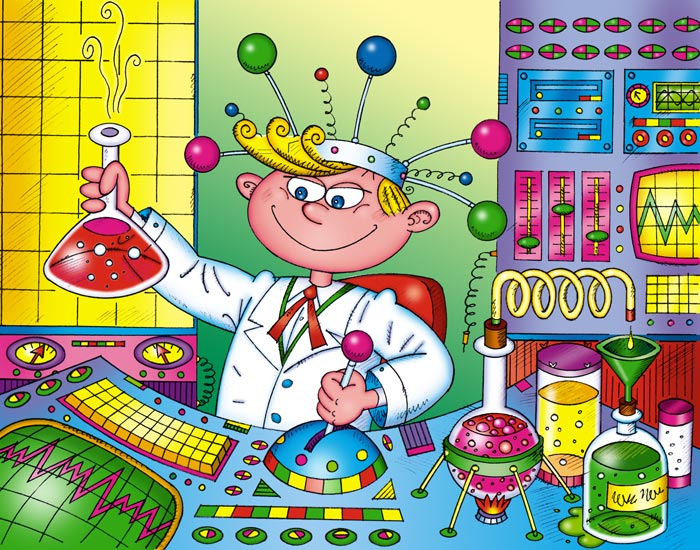 Опыт №1 «Набор воздуха»Детям предлагается подумать, где можно найти много воздуха сразу? ( В воздушных шариках). Чем мы надуваем шарики? (Воздухом) Воспитатель предлагает детям надуть шары и объясняет: мы как бы ловим воздух и запираем его в воздушном шарике. Если шарик сильно надуть, он может лопнуть. Почему? Воздух весь не поместится. Так что главное - не перестараться (предлагает детям поиграть с шарами). 	Опыт №2 «Что будет, если выпустить воздух из шарика?»После игры можно предложить детям выпустить воздух из одного шарика. Есть ли при этом звук? Предлагается детям подставить ладошку под струю воздуха. Что они чувствуют? Обращает внимание детей: если воздух из шарика выходит очень быстро, он как бы толкает шарик, и тот движется вперёд. Если отпустить такой шарик, он будет двигаться до тех пор, пока из него не выйдет весь воздух. Опыт № 3 «Какой мяч лучше скачет?».Воспитатель интересуется у детей, в какой хорошо знакомой им игрушке много воздуха. Эта игрушка круглая, может прыгать, катиться, её можно бросать. А вот если в ней появится дырочка, даже очень маленькая, то воздух выйдет из неё и, она не сможет прыгать. (Выслушиваются ответы детей, раздаются мячи). Детям предлагается постучать об пол сначала спущенным мячом, потом - обычным. Есть ли разница? В чём причина того, что один мячик легко отскакивает от пола, а другой почти не скачет? Вывод: чем больше воздуха в мяче, тем лучше он скачет. Опыт № 4 «Как определить равновесие?».Попробуем взвесить воздух. Возьмите палку длинной около 60-ти см. На её середине закрепите верёвочку, к обоим концам которой привяжите два одинаковых воздушных шарика. Подвесьте палку за верёвочку. Палка висит в горизонтальном положении. Предложите детям подумать, что произойдёт, если вы проткнёте один из шаров острым предметом. Проткните иголкой один из надутых шаров. Из шарика выйдет воздух, а конец палки, к которому он привязан, поднимется вверх. Почему? Шарик без воздуха стал легче. Что произойдёт, когда мы проткнём и второй шарик? Проверьте это на практике. У вас опять восстановится равновесие. Шарики без воздуха весят одинаково, так же, как и надутые. Опыт № 5 «Что легче?».Детям предлагается "утопить" игрушки, наполненные воздухом, в том числе спасательные круги. Почему они не тонут? Вывод: Воздух легче воды. Опыт № 6 «Как образуются волны?».Приготовьте на столиках миски с водой на каждого ребёнка. В каждой миске - своё море - Красное, Чёрное, Жёлтое. Дети - это ветры. Они дуют на воду. Что получается? Волны. Вывод: Чем сильнее дуть, тем больше волны. Опыт № 7 «Опыт с корабликом».Опустите кораблики на воду. Дети дуют на кораблики, они плывут. Так и настоящие корабли движутся благодаря ветру. Что происходит с кораблём, если ветра нет? А если ветер очень сильный? Начинается буря, и кораблик может потерпеть настоящее крушение (всё это дети могут продемонстрировать). 	Опыт № 8 «Откуда берется ветер?».Для этого опыта используйте веера, сделанные заранее самими ребятами. Дети машут веером над водой. Почему появились волны? Веер движется и как бы подгоняет воздух. Воздух тоже начинает двигаться. А ребята уже знают, ветер - это движение воздуха (старайтесь, чтобы дети делали как можно больше самостоятельных выводов, ведь уже обсуждался вопрос, откуда берётся ветер).Опыт №  9 «Опыт со свечой».Для его проведения нужны две свечи. Проводить исследования лучше в прохладную или холодную погоду. Приоткройте дверь на улицу. Зажгите свечи. Держите одну свечу внизу, а другую вверху образовавшейся щели. Пусть дети определят, куда наклоняется пламя свечей (пламя нижней будет направлено внутрь комнаты, верхней - наружу). Почему так происходит? У нас в комнате тёплый воздух. Он легко путешествует, любит летать. В комнате такой воздух поднимается и убегает через щель вверху. Ему хочется поскорее вырваться наружу и погулять на свободе.       А с улицы к нам вползает холодный воздух. Он замёрз и хочет погреться. Холодный воздух тяжёлый, неповоротливый (он ведь замёрз!), поэтому предпочитает оставаться у земли. Откуда он будет входить к нам в комнату - сверху или снизу? Значит, вверху дверной щели пламя свечи "наклоняется" тёплым воздухом (он ведь убегает из комнаты, летит на улицу), а внизу холодным (он ползёт навстречу с нами). Вывод: Получается, что один воздух, тёплый, движется вверху, а навстречу ему, внизу, ползёт "другой", холодный. Там, где двигаются и встречаются тёплый и холодный воздух, появляется ветер. Ветер - это движение воздуха. 	Опыт № 10.    Для проведения этого опыта подберите иллюстрацию песчаной пустыни, на которой изображены барханы. Рассмотрите её перед началом работы. Как вы думаете, откуда в пустыне появляются такие песчаные горки? (Ответы выслушайте, но не комментируйте, дети сами ответят на этот вопрос ещё раз после окончания опыта).      Поставьте перед каждым ребёнком стеклянную банку с сухим песком и резиновым шлангом. Песок в банке - это личная пустыня каждого ребёнка. Опять превращаемся в ветры: несильно, но довольно долго дуем ан песок. Что с ним происходит? Сначала появляются волны, похожие на волны в мисочке с водой. Если дуть подольше, то песок из одного места переместится в другое. У самого "добросовестного" ветра появится песчаный холмик. Вот такие же песчаные холмы, только большие, можно встретить в настоящей пустыне. Их создаёт ветер. Называются эти песчаные холмы барханами. Когда ветер дует с разных сторон, песчаные холмы возникают в разных местах. Вот так, с помощью ветра, песок путешествует в пустыне. Вернитесь к иллюстрации с изображением пустыни. На барханах либо вообще не растут растения, либо их крайне мало. Почему? Наверное, им что-то не нравится. А что именно, сейчас мы постараемся выяснить. "Посадите" (воткните) в песок палочку или сухую травку. Теперь дети должны дуть на песок таким образом, чтобы он перемещался в сторону палочки. Если они правильно будут это делать со временем песок почти засыплет всё ваше растение. Откопайте его так, чтобы видна была верхняя половина. Теперь ветер дует прямо на растение (дети тихонько выдувают песок из-под палочки). В конце концов, песка возле растения почти не останется, оно упадёт.     Вернитесь опять к вопросу о том, почему на барханах мало растений. Вывод: Ветер то засыпает их песком, то выдувает его, и корешкам не за что держаться. К тому же песок в пустыне бывает очень горячим! В таких условиях могут выжить только самые выносливые растения, но их очень мало. Опыт № 11 «Как создать ветер в домашних условиях?».А теперь помашем веером перед лицом. Что мы чувствуем? Для чего люди изобрели веер? А чем заменили веер в нашей жизни? (Вентилятором, кондиционером). Опыт №1 «Какую форму примет вода?»       Вода не имеет формы и принимает форму того сосуда, в который она налита. Пусть дети нальют ее в емкость разной формы и разно го размера. Вспомните с детьми, где и как разливаются лужи.	 Опыт№2 «Упадет или нет?»       Переверните маленькую воронку широкой частью вниз. Вложи те в нее шарик для настольного тенниса и придержите его пальцем. А теперь дуйте в узкий конец воронки и перестаньте шарик поддерживать. Он не упадет, а останется в воронке.    Это объясняется тем, что давление воздуха под шариком гораздо больше, чем над ним. И чем сильнее вы дуете, тем меньше воздух оказывает давление на шарик, и тем больше подъемная сила.	Опыт №3 «Вдунь шарик в бутылку»    Как вы думаете, можно ли бумажный шарик вдуть в бутылку?Скомкайте небольшой кусочек газеты в шарик. Положите бумажный комочек в горлышко пластиковой бутылки и сильно дуньте на него. Парадокс, но шарик полетит не внутрь бутылки, а наружу.    Это происходит потому, что вдуваемый воздух обтекает шарик и в бутылке повышается давление воздуха. Этот воздух и выталкивает шарик.	 Опыт №4 «Чем пахнет вода?»       Перед началом опыта задайте вопрос: «Чем пахнет вода?» Дайте детям три стакана из предыдущих опытов (чистую, с солью, с сахаром). Предложите понюхать. Затем капните в один из них (дети не должны это видеть — пусть закроют глаза), например, раствор валерианы. Пусть понюхают. Что же это значит? Скажите ребенку, что вода начинает пахнуть теми веществами, которые в нее положены, например яблоком или смородиной в компоте, мясом в бульоне.	Опыт №5 «Можно ли склеить бумагу водой?     Возьмите два листа бумаги, приложите их один к другому и попробуйте их сдвинуть так: один в одну, а другой в другую сторону. А теперь смочите листы водой, приложите их друг к другу и слегка прижмите, чтобы выдавить лишнюю воду.    Попробуйте сдвинуть листы друг относительно друга, как в предыдущем опыте.Объясните детям, что вода обладает «склеивающим» дейст-вием. Таким же эффектом обладает и сырой песок, в отличие от сухого.	Опыт №6 «Куда делись чернила?»В пузырек с водой капните чернил или туши, чтобы раствор был бледно-голубым. Туда же положите таблетку растолченного активированного угля. Закройте горлышко пальцем и взболтайте смесь.   Она посветлеет на глазах. Дело в том, что уголь впитывает своей поверхностью молекулы красителя и его уже и не видно.	Опыт №7 «Вода и пар»       Вскипятите воду, налейте кипяток в прозрачный стакан, накройте его крышкой, затем покажите, как сконденсированный пар превращается снова в капли и падает вниз. Спросите: "Зачем накрывают пищу крышкой?" Где быстрее остынет чай: в чашке или блюдце? Почему?	Опыт №8 «Вода или лупа?»       Если вам понадобилось разглядеть какое-либо маленькое существо, например паука, комара или муху, сделать это очень просто.   Посадите насекомое в трехлитровую банку. Сверху затяните горлышко пищевой пленкой, но не натягивайте ее, а, наоборот, продавите ее так, чтобы образовалась небольшая емкость. Теперь завяжите пленку веревкой или резинкой, а в углубление налейте воды. У вас получится чудесная лупа, сквозь которую прекрасно можно рассмотреть мельчайшие детали.Тот же эффект получится, если смотреть на предмет сквозь банку с водой, закрепив его на задней стенке банки прозрачным скот чем.	Опыт №9 «Можно ли поймать воздух?»       Предложите детям «поймать» воздух газовым платком. Взять платок за четыре конца (это удобно делать вдвоем), одновременно поднять его вверх и опустить концы вниз: получится купол, заполненный воздухом.	Опыт №10 «Какую форму примет вода?»       Вода не имеет формы и принимает форму того сосуда, в который она налита. Пусть дети нальют ее в емкость разной формы и разно го размера. Вспомните с детьми, где и как разливаются лужи.	 Опыт №11 «Упадет или нет?»       Переверните маленькую воронку широкой частью вниз. Вложи те в нее шарик для настольного тенниса и придержите его пальцем. А теперь дуйте в узкий конец воронки и перестаньте шарик поддерживать. Он не упадет, а останется в воронке.    Это объясняется тем, что давление воздуха под шариком гораздо больше, чем над ним. И чем сильнее вы дуете, тем меньше воздух оказывает давление на шарик, и тем больше подъемная сила.	Опыт №12 «Вдунь шарик в бутылку»Как вы думаете, можно ли бумажный шарик вдуть в бутылку?Скомкайте небольшой кусочек газеты в шарик. Положите бумажный комочек в горлышко пластиковой бутылки и сильно дуньте на него. Парадокс, но шарик полетит не внутрь бутылки, а наружу.Это происходит потому, что вдуваемый воздух обтекает шарик и в бутылке повышается давление воздуха. Этот воздух и выталкивает шарик.	 Опыт №13 «Чем пахнет вода?»       Перед началом опыта задайте вопрос: «Чем пахнет вода?» Дайте детям три стакана из предыдущих опытов (чистую, с солью, с сахаром). Предложите понюхать. Затем капните в один из них (дети не должны это видеть — пусть закроют глаза), например, раствор валерианы. Пусть понюхают. Что же это значит? Скажите ребенку, что вода начинает пахнуть теми веществами, которые в нее положены, например яблоком или смородиной в компоте, мясом в бульоне.	